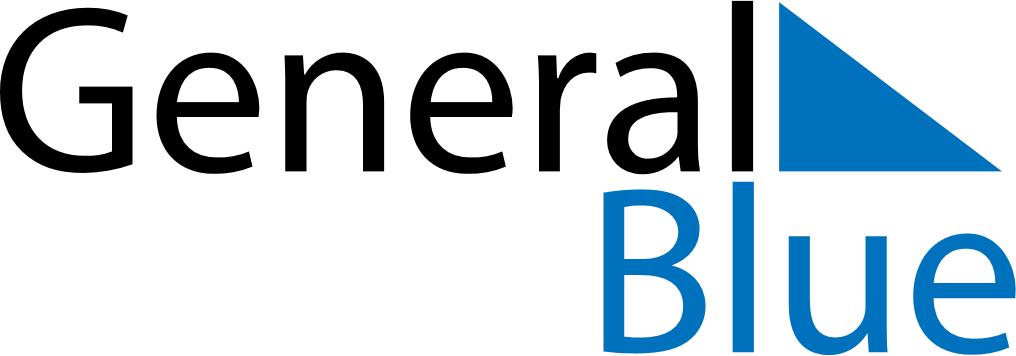 January 2022January 2022January 2022January 2022GuamGuamGuamMondayTuesdayWednesdayThursdayFridaySaturdaySaturdaySunday112New Year’s DayNew Year’s Day3456788910111213141515161718192021222223Martin Luther King Jr. Day242526272829293031